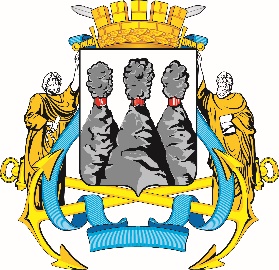 ПОСТАНОВЛЕНИЕВ соответствии с Решением Городской Думы Петропавловск-Камчатского городского округа от 31.10.2013 № 145-нд «О наградах и почетных званиях Петропавловск-Камчатского городского округа» и протоколом заседания Комиссии Городской Думы Петропавловск-Камчатского городского округа по наградам от 07.11.2023 № 15ПОСТАНОВЛЯЮ:за значительный вклад в развитие на территории Петропавловск-Камчатского городского округа транспортной инфраструктуры, добросовестный труд и высокий уровень профессионализма наградить Почетной грамотой Городской Думы Петропавловск-Камчатского городского округа Шаповалова Александра Николаевича – директора муниципального казенного учреждения «Служба автомобильных дорог Петропавловск-Камчатского городского округа».  ГОРОДСКАЯ ДУМАПЕТРОПАВЛОВСК-КАМЧАТСКОГОГОРОДСКОГО ОКРУГАПРЕДСЕДАТЕЛЬ07.11.2023 № 130О награждении Почетной грамотой Городской Думы Петропавловск-Камчатского городского округаПредседатель Городской Думы Петропавловск-Камчатскогогородского округаА.С. Лиманов